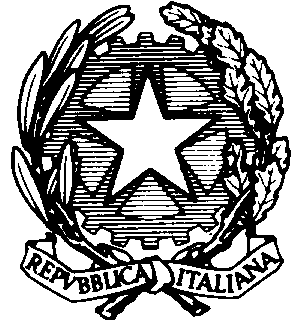 MINISTERO DELL’ISTRUZIONE, DELL’UNIVERSITA’ E DELLA RICERCAUFFICIO SCOLASTICO REGIONALE PER IL LAZIO Dipartimento per il sistema educativo di istruzione e formazione  Direzione generale per gli ordinamenti scolastici e la valutazione del sistema nazionale di istruzione LICEO SCIENTIFICO STATALE “C. CAVOUR”via delle Carine,1 - 00184 Roma Tel. 06121122045  0667663802 – Distretto IXPATTO FORMATIVO STUDENTEMODULO DI ADESIONE ALLE ATTIVITÀ DI ALTERNANZA SCUOLA LAVOROIl/a sottoscritto/a   .................................................. nato/a………………….il…………….residente a………………….in via/piazza……………………………………………………….. frequentante la classe  ………………………..sez.………………….. coinvolto in attività di alternanza scuola lavoro nel periodo dal …………………. al ……………….….  presso la struttura  ospitante ……………………………………………………………………………………  DICHIARA- di essere a conoscenza che le attività che andrà a svolgere costituiscono parte integrante del percorso formativo;- di essere a conoscenza che la partecipazione al progetto di alternanza scuola lavoro non comporta alcun legame diretto tra il sottoscritto e la struttura ospitante in questione e che ogni rapporto con la struttura ospitante stessa cesserà al termine di questo periodo; - di essere consapevole che durante i periodi di alternanza è soggetto alle norme stabilite nel regolamento degli studenti dell’istituzione scolastica di appartenenza, nonché alle regole di comportamento, funzionali e organizzative della struttura ospitante; - di essere a conoscenza che, nel caso si dovessero verificare episodi di particolare gravità, in accordo con la struttura ospitante si procederà in qualsiasi momento alla sospensione dell’esperienza di alternanza;- di essere a conoscenza che nessun compenso o indennizzo di qualsiasi natura gli è dovuto in conseguenza della sua partecipazione al programma di alternanza scuola lavoro;- di essere a conoscenza che l’esperienza di alternanza scuola lavoro non comporta impegno di assunzione presente o futuro da parte della struttura ospitante. SI IMPEGNA- a rispettare rigorosamente gli orari stabiliti dalla struttura ospitante per lo svolgimento delle attività di alternanza scuola lavoro; - a seguire le indicazioni dei tutor e fare riferimento ad essi per qualsiasi esigenza o evenienza; - ad avvisare tempestivamente sia la struttura ospitante che l’istituzione scolastica se impossibilitato a recarsi nel luogo del tirocinio;- a tenere un comportamento rispettoso nei riguardi di tutte le persone con le quali verrà a contatto presso la struttura ospitante; - a completare in tutte le sue parti, l'apposito registro di presenza presso la struttura ospitante, ove previsto; - a raggiungere autonomamente la sede del soggetto ospitante in cui si svolgerà l’attività di alternanza scuola lavoro; - ad osservare gli orari e i regolamenti interni dell'azienda, - a rispettare le strutture, gli strumenti e gli spazi messi a disposizione.  Data ................................................Firma studente .........................................................................   II sottoscritto   ………………………………………………………………........................ soggetto esercente la patria potestà dell'alunno……………..……………………………………….. dichiara di aver preso visione di quanto riportato nella presente nota e di autorizzare lo/la proprio/a figlio/a  a partecipare alle attività previste dal progetto.Firma genitore  ..........................................................................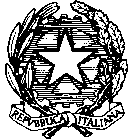  MINISTERO DELL’ISTRUZIONE, DELL’UNIVERSITA’ E DELLA RICERCAUFFICIO SCOLASTICO REGIONALE PER IL LAZIO  LICEO SCIENTIFICO STATALE “C. CAVOUR”via delle Carine,1 - 00184 Roma Tel. 06121122045  0667663802 – Distretto IXLIBERATORIA PER LA PUBBLICAZIONE DELLE PROPRIE IMMAGINIAi sensi della legge 675/96 e successive modificheLa sottoscritta/Il sottoscritto …………………………………………………………(nome e cognome del soggetto) via…………………………………….……….………..Città….………….…………………Prov.….…..nata / nato a ……………………………………… il ……………………………... con la presente AUTORIZZAla pubblicazione delle proprie immagini riprese in occasione delle attività scolastiche, per uso di concorsi, pubblicazioni cartacee, Internet, proiezioni ed esposizioni durante seminari e convegni.Ne vieta altresì l’uso in contesti che ne pregiudichino la dignità personale ed il decoro.La posa e l'utilizzo delle immagini sono da considerarsi effettuate in forma gratuita.
Roma, data …………………….Il soggetto ripreso (firma leggibile)                            .....................................................Il genitore del soggetto ripreso (in caso di minorenne) .....................................................                              